Торт «Красный бархат»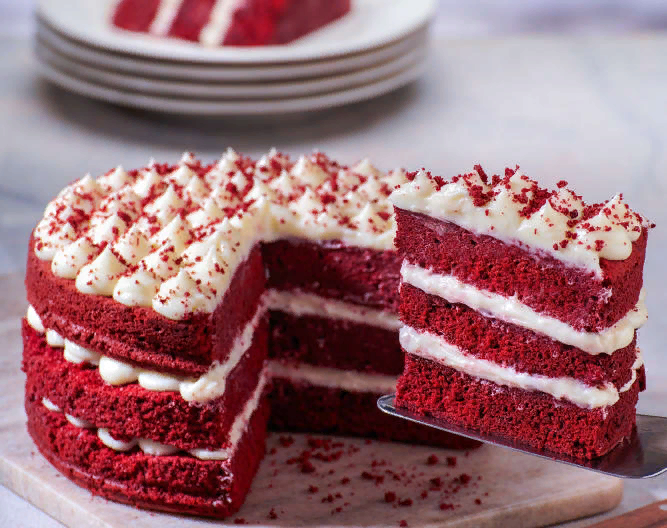 Состав продукта: Пшеничная мука, сахар, растительное масло, кефир, яйца, какао, пищевой краситель, сода пищевая, столовый уксус, соль, ванилин, сливочный сыр, сливочное масло, сахарная пудра.Описание продукта: шоколадный торт тёмно-красного, ярко-красного или красно-коричневого цвета. Традиционно готовится как слоёный пирог с глазурью из сливочного сыра.Срок годности и правила хранения: 72 ч.  при t +2...+6Цена изделия: 1000 руб. за килограммПод заказ.Срок изготовления: 2 рабочих дняТорт «Птичье молоко»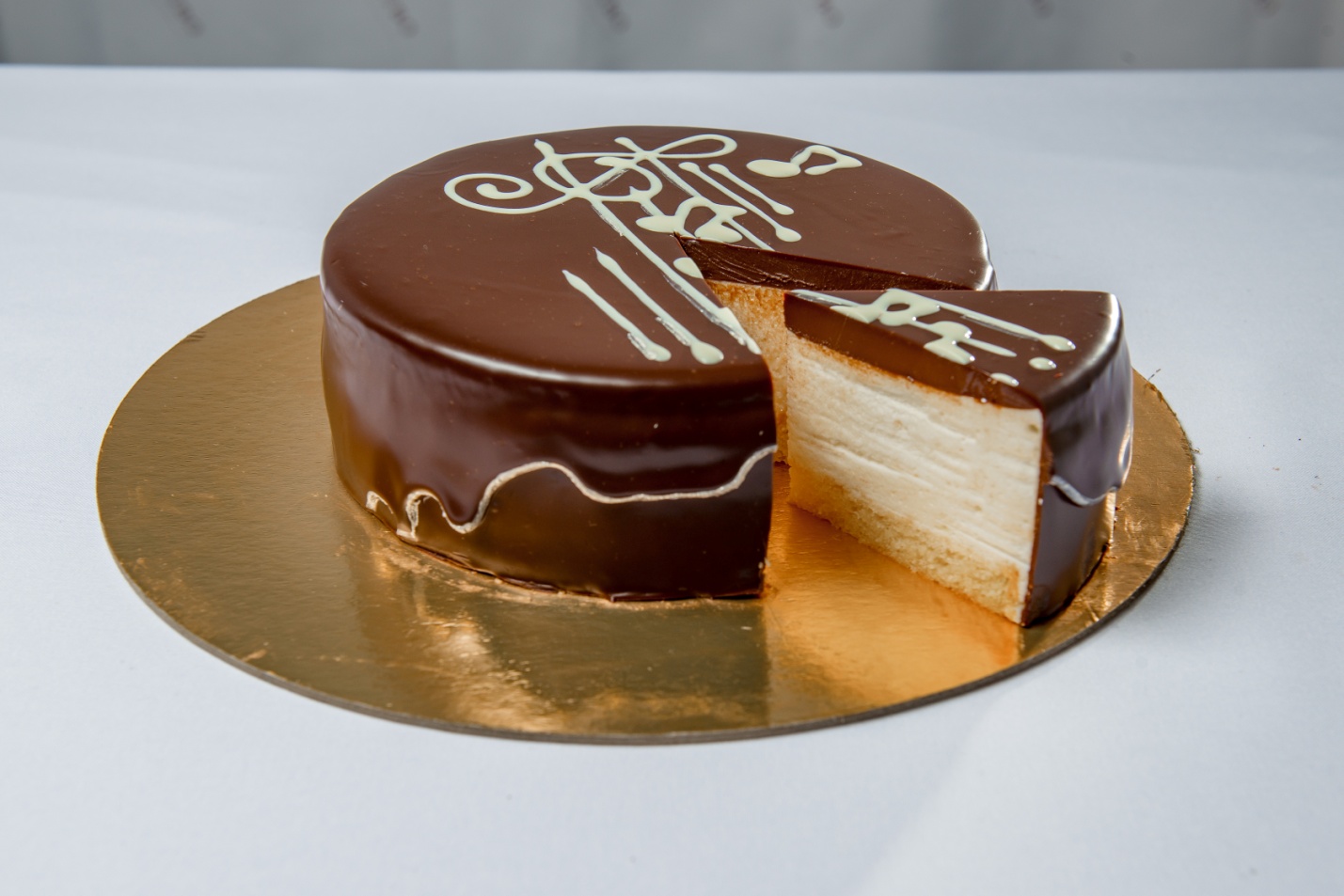 Состав продукта:  масло сливочное, сахар, яйца, мука, соль, сахар ванильный, ванилин, какао-порошок, яичный белок, желатин, вода, сахар, масло сливочное, сгущенное молоко, лимонная кислота.Описание продукта: это легкий, нежный и воздушный десерт. Он готовится на основе нежного бисквита, суфле из взбитых белков и шоколадной глазуриСрок годности и правила хранения: 72 ч.  при t +2...+6Цена изделия: 1200 руб. за килограммПод заказ.Срок изготовления: 2 рабочих дняТорт «Прага»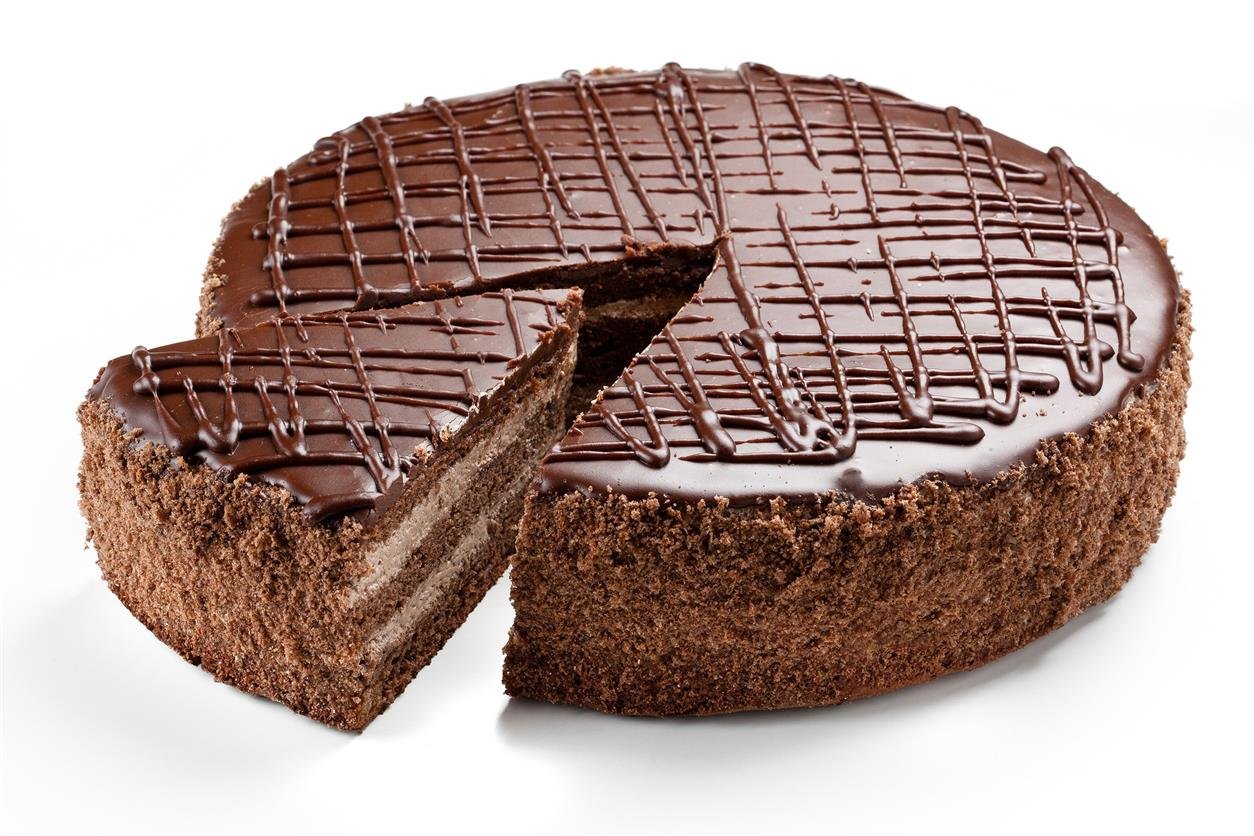 Состав продукта:  масло сливочное, сахар, яйца, мука, ванилин, какао-порошок, яичный желток, вода, сгущенное молоко, шоколад темный, коньякОписание продукта: состоит из трех бисквитных коржей с двумя слоями крема «Пражский». Сверху украшен рисунком из крема.Срок годности и правила хранения: 72 ч.  при t +2...+6Цена изделия: 1500 руб. за килограммПод заказ.Срок изготовления: 2 рабочих дняКейк-попсы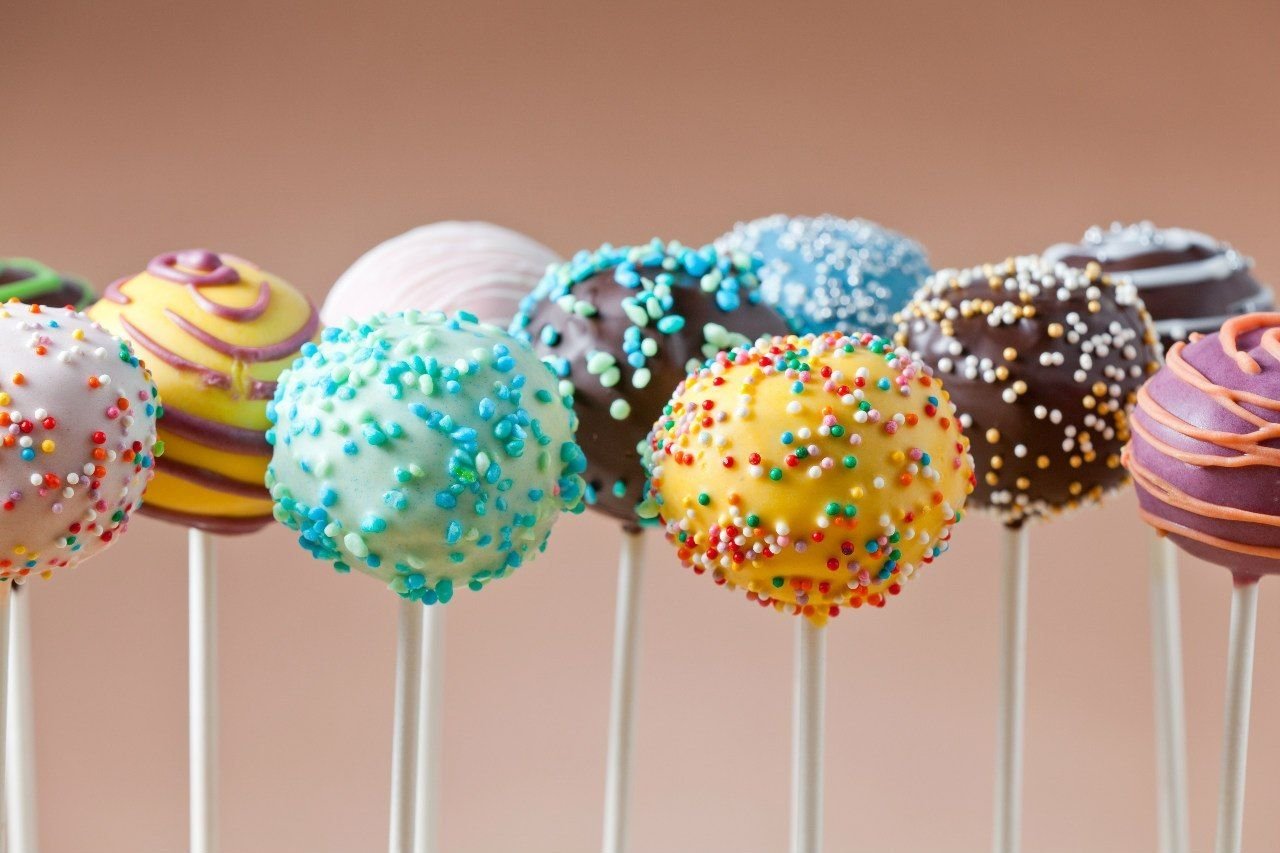 Состав продукта:  масло сливочное, сахар, яйца, мука, какао-порошок, разрыхлитель теста, , вода, сгущенное молоко, шоколад.Описание продукта:  один из видов кондитерских изделий, мини-тортики на палочке. Данный десерт представляет собой крошечные торты, стилизованные под леденцы.Срок годности и правила хранения: 120 ч.  при t +2...+6Цена изделия: 1 шт. (30 гр.)- 50 руб. Под заказ.Срок изготовления: 2 рабочих дняКорзиночка песочная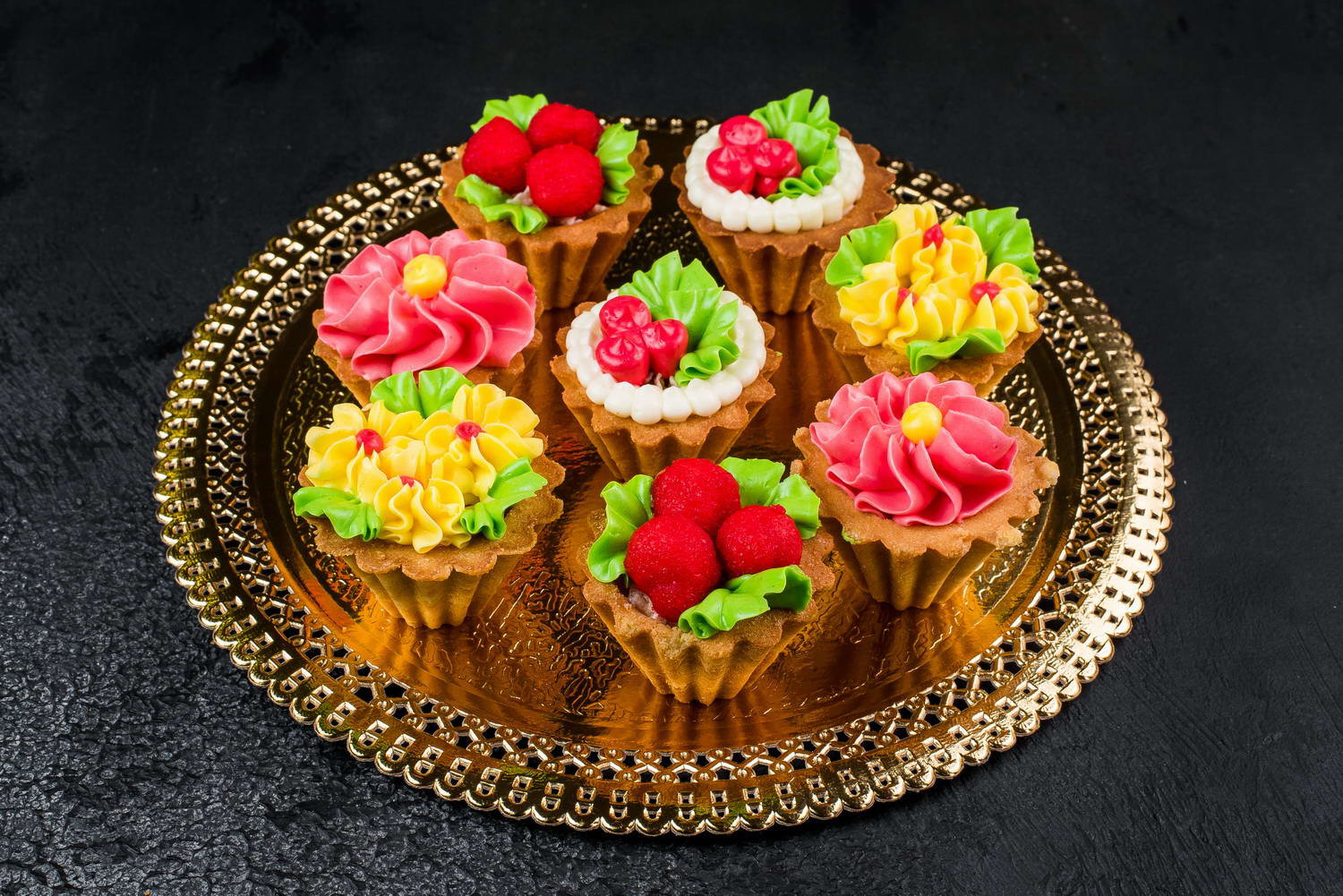 Состав продукта:  мука, масло сливочное, сахарная пудра, яйца, какао-порошок, вода, ванилин.Описание продукта:  пирожные корзиночки из нежного рассыпчатого теста на скорую руку с вкуснейшим заварным кремом, который идеально сочетается в песочной основе. Помимо великолепного вкуса, корзиночки обладают эстетическим видом и украшают своим присутствием, любой сладкий стол. Песочные корзиночки отлично подойдут как на праздничное мероприятие, так и к домашнему чаепитию.Срок годности и правила хранения: 72 ч.  при t +2...+6Цена изделия: 1 шт. (70 гр.)- 50 руб. Под заказ.Срок изготовления: 2 рабочих дняЗаварные пирожные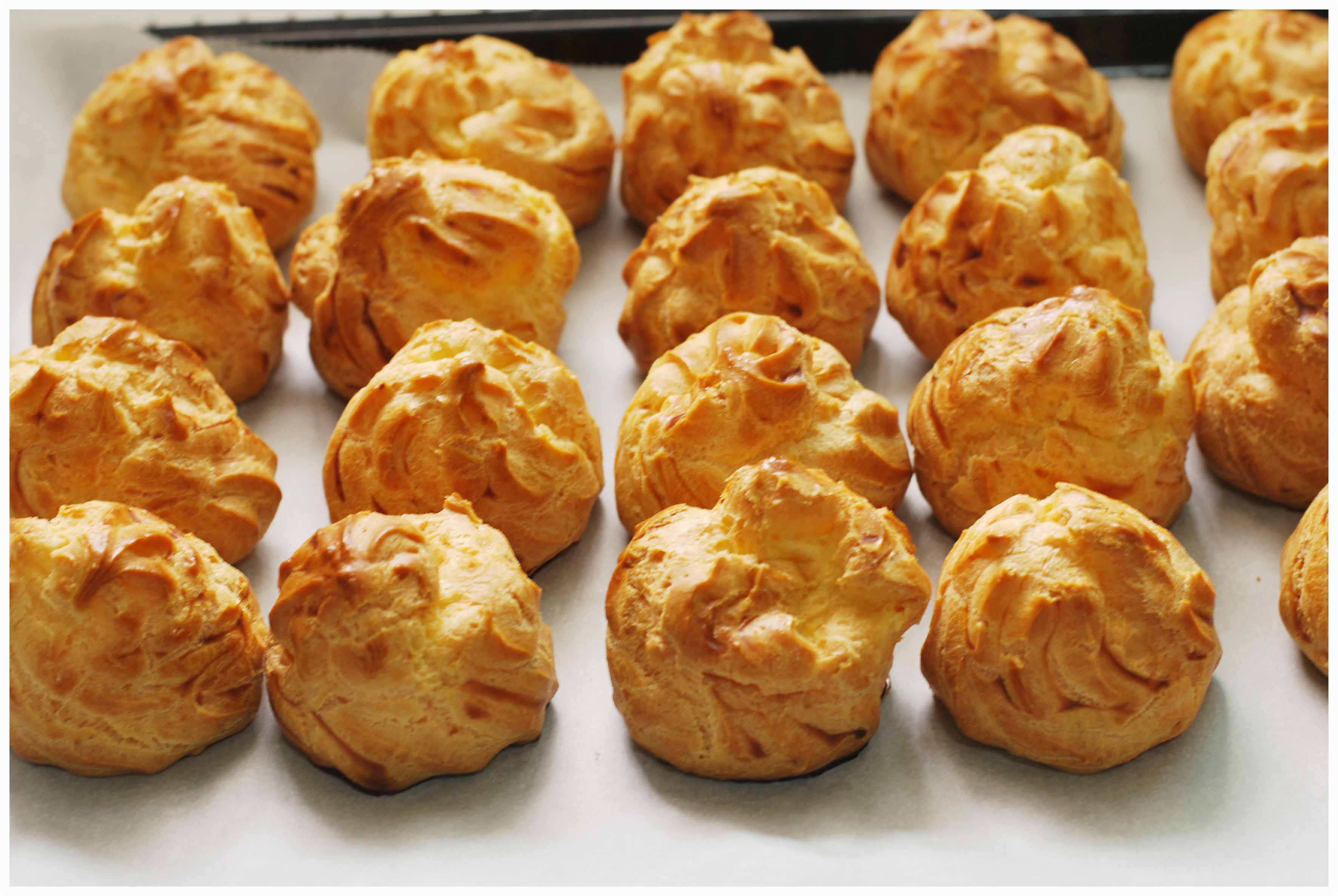 Состав продукта:  мука, масло сливочное, сахарная пудра, яйца, вода, молоко, соль, сахар, сливки.Описание продукта:   пирожное из заварного теста,  с начинкой из сливочно-масляного или заварного крема.Срок годности и правила хранения: 36 ч.  при t +2...+6Цена изделия: 1 шт. (70 гр.)- 80 руб. Под заказ.Срок изготовления: 2 рабочих дняПирог с капустой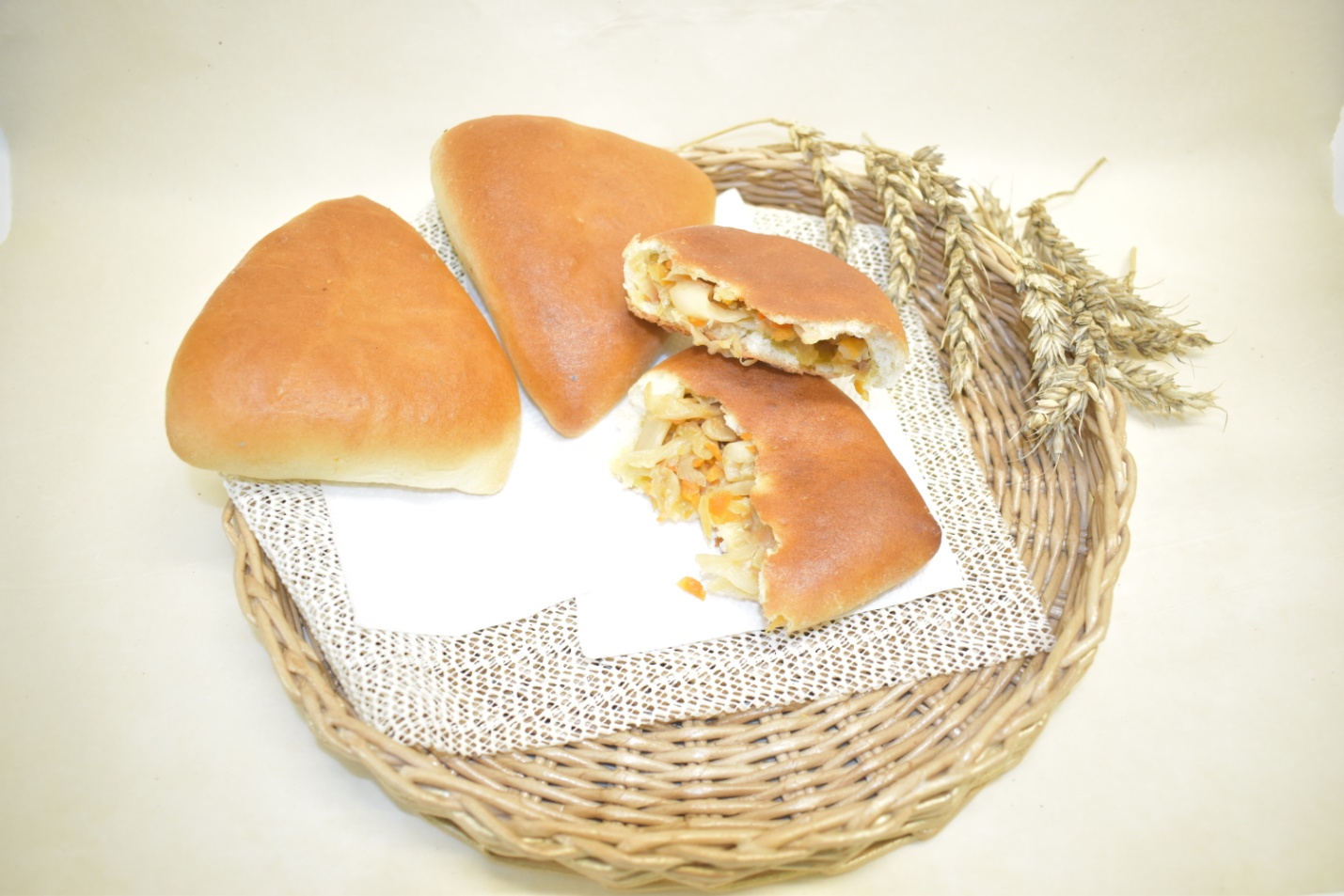 Состав продукта : маргарин. вода, соль, сахар, дрожжи, мука Начинка: капуста свежая (квашенная) тушеная Слегка соленая с оттенком пряных трав,тесто пористое, пышноеСрок годности и правила хранения: 72 ч.  при t до +10Цена изделия: 1 шт. (100 гр.)- 22 руб. Под заказ.Срок изготовления: 1 рабочий деньПирог с картофелем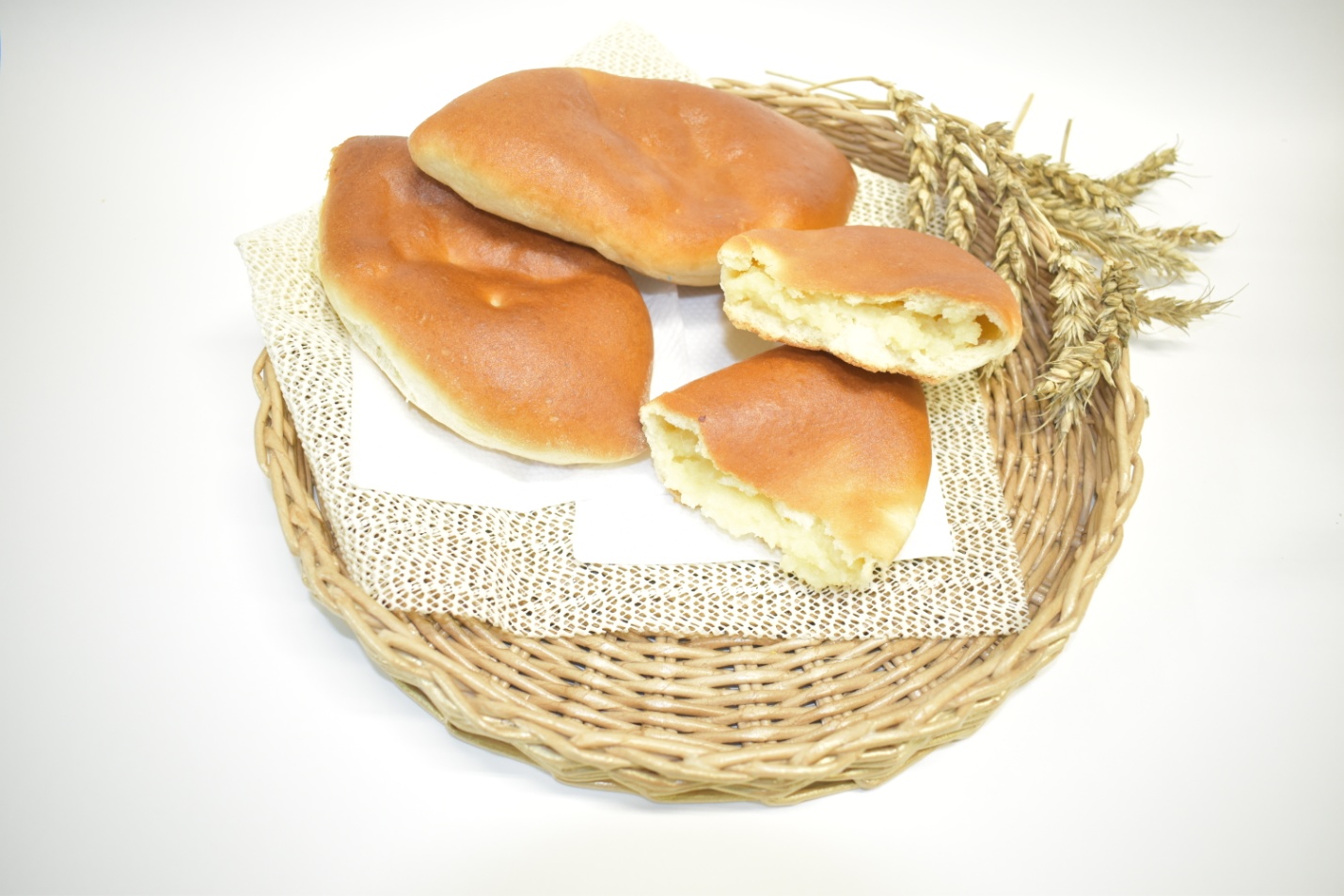 Состав продукта : маргарин. вода, соль, сахар, дрожжи, мука Начинка: Картофельное пюре с обжаренным на масле репчатым лукомслегка сладковатая с ароматом жаренного лука, тесто пористое, пышноеСрок годности и правила хранения: 72 ч.  при t до +10Цена изделия: 1 шт. (100 гр.)- 18 руб. Под заказ.Срок изготовления: 1 рабочий деньВатрушка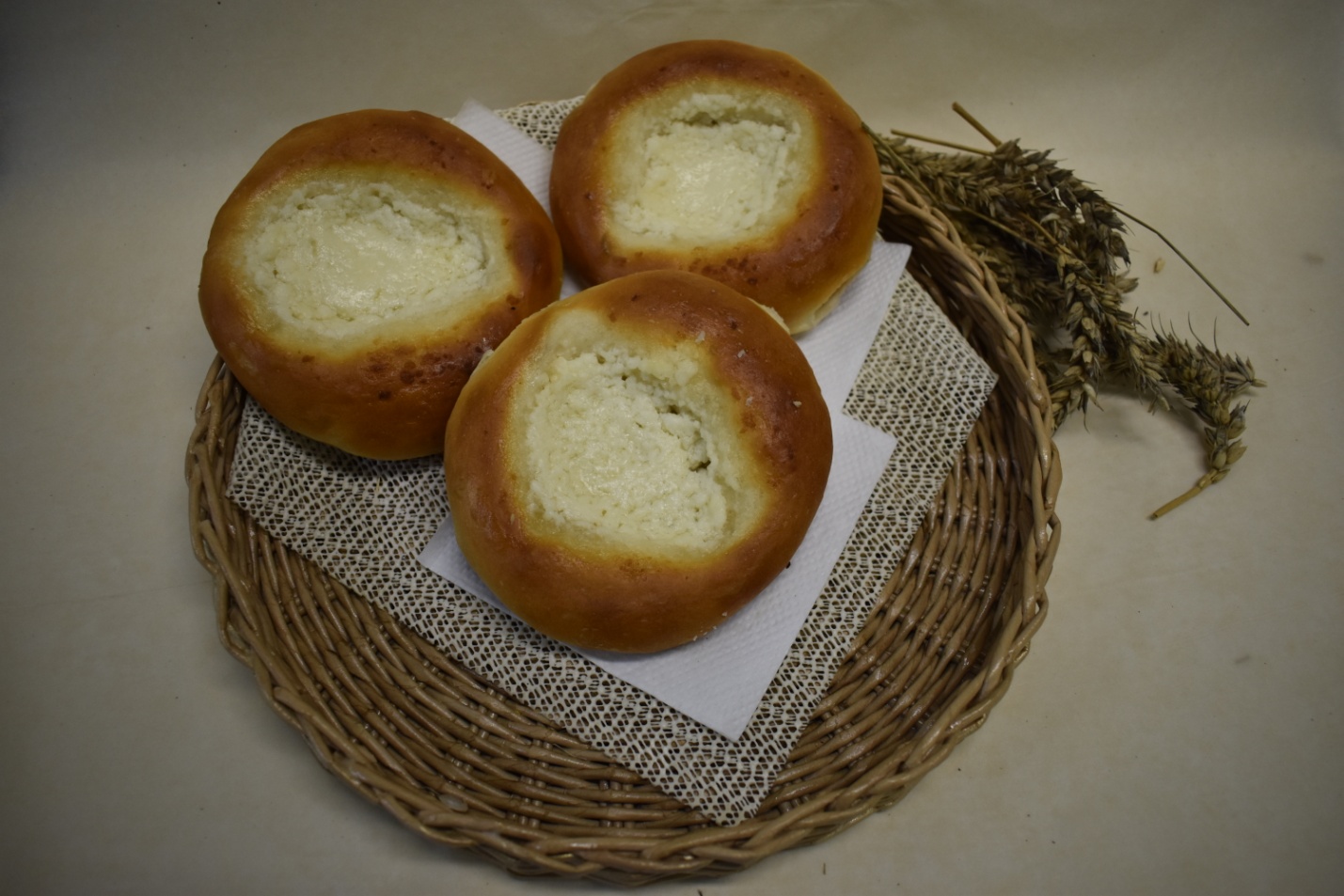 Состав продукта : маргарин. вода, соль, сахар, дрожжи, мука Начинка: творог, яйцо с добавление сахараСладкая, тесто пористое, пышноетесто пористое, пышноеСрок годности и правила хранения: 72 ч.  при t до +10Цена изделия: 1 шт. (90 гр.)- 26 руб. Под заказ.Срок изготовления: 1 рабочий деньБулочка сладкая с начинкой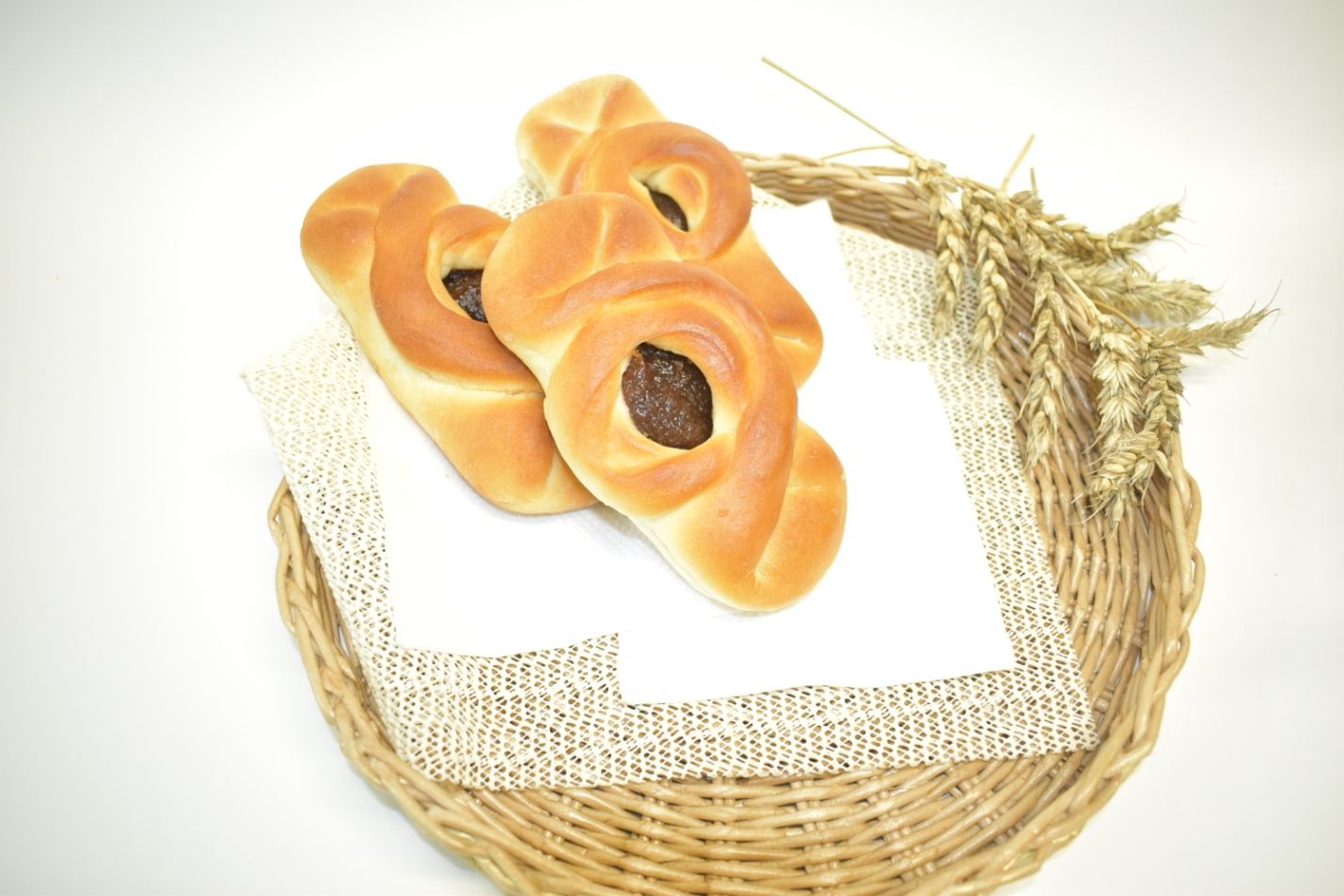 Состав продукта : маргарин. вода, соль, сахар, дрожжи, мука Начинка: повидло тесто пористое, пышноеСрок годности и правила хранения: 72 ч.  при t до +10Цена изделия: 1 шт. (100 гр.)- 22 руб. Под заказ.Срок изготовления: 1 рабочий деньПирог с яйцом и луком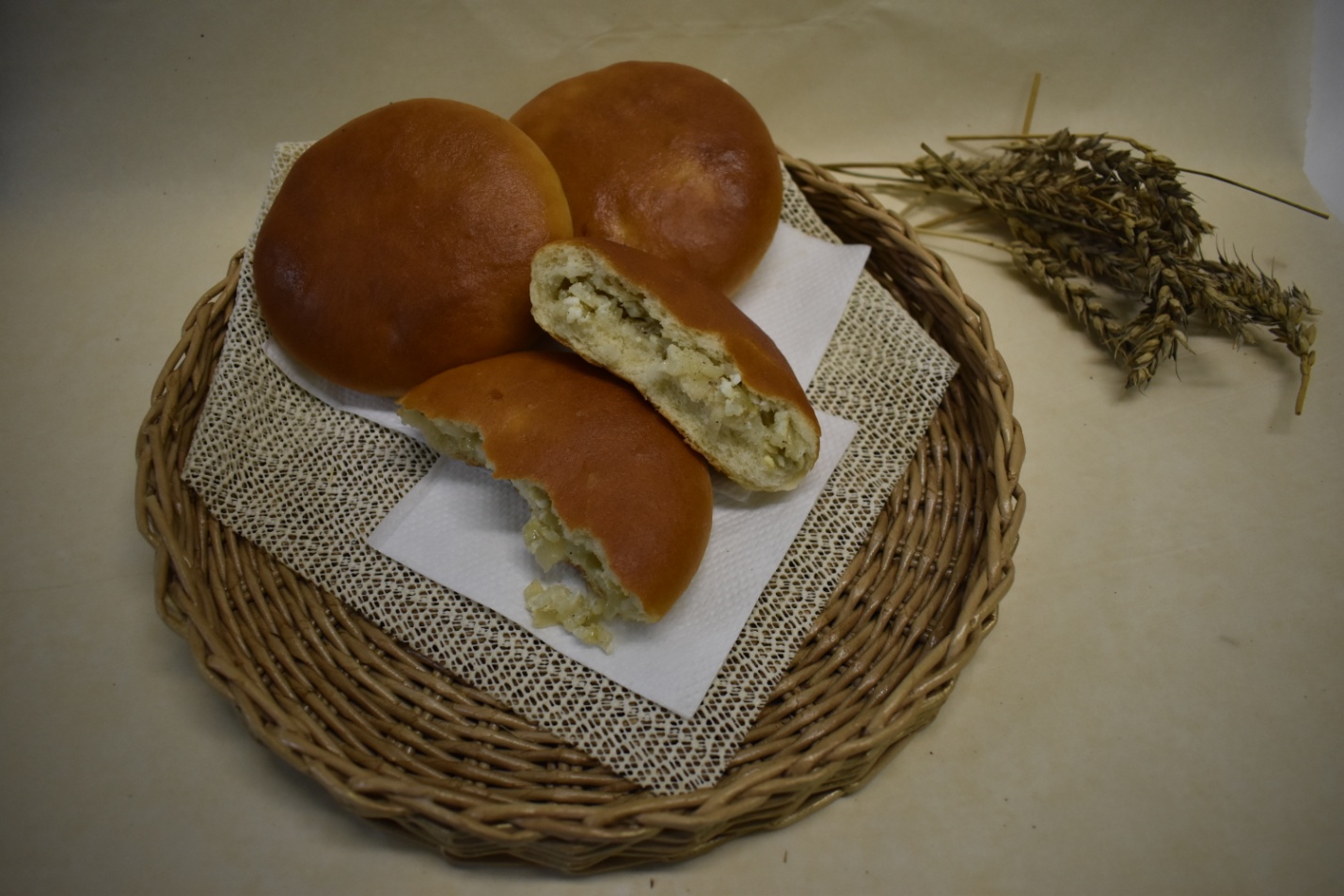 Состав продукта : маргарин. вода, соль, сахар, дрожжи, мука Начинка: Яйцо отварное, лук репка (пассерованый на масле) или зеленый ( перо)Слегка соленая с ароматом пассерованного лука,   тесто пористое, пышноеТесто пористое, пышноеСрок годности и правила хранения: 72 ч.  при t до +10Цена изделия: 1 шт. (100 гр.)- 18 руб. Под заказ.Срок изготовления: 1 рабочий день